Listwy ścienne - sposób na wyjątkowe wykończenie wnętrzKażdy dobrze wie, jak wiele uroku może nadać pomieszczeniom odpowiednie wykończenie. Wybór zasłon, koloru ścian czy mebli to podstawowe czynności przy dekoracji wnętrz. Niewiele osób wie o <b>listwach ściennych</b>, które pozwalają uzyskać wyjątkowy efekt.Jeśli chcesz nadać wnętrzom swojego mieszkania niepowtarzalny wygląd, pomyśl o wykorzystaniu listw ściennych. Dobierz takie, które idealnie zgrają się z innymi elementami dekoracji, i zobacz, jak wspaniałe efekty możesz dzięki nim uzyskać. Dekoracyjne listwy ścienneTwój dom utrzymany jest w stylu klasycznym, lecz chcesz, by jego wnętrza nabrały wyrazistego charakteru? Wypróbuj dekoracyjne listwy ścienne. W naszym sklepie znajdziesz szeroki wybór tego typu produktów. Większość z nich jest ozdobiona kwiatowymi ornamentami, wstążkami czy innymi żłobieniami. Profile te są odporne na wilgoć i większość detergentów, dzięki czemu będziesz mógł je czyścić bez obaw. Wykonane z wysokiej jakości materiałów, będą zdobiły ściany Twojego mieszkania przez długi czas.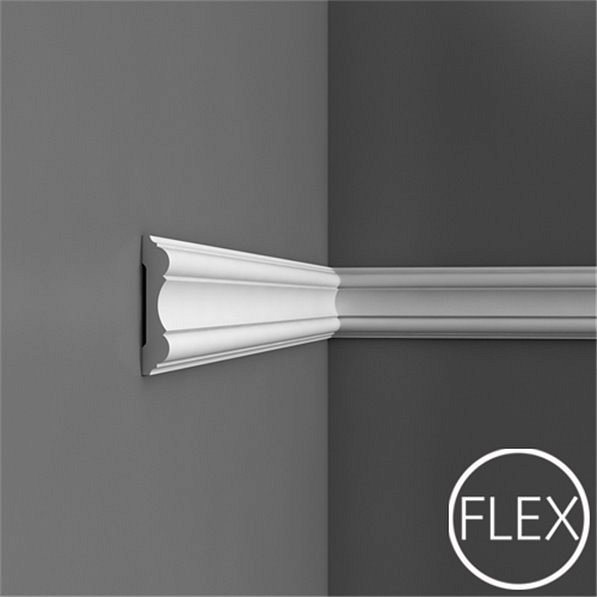 Proste listwy ścienneW naszej ofercie znajdziesz także listwy ścienne o prostych krojach. Część z nich można wykorzystać także jako listwy przypodłogowe. Niektóre z profili posiadają opcję montażu oświetlenia LED, co pozwala uzyskać wyjątkowe efekty za sprawą subtelnego oświetlenia. Mimo że dostępne są w bieli, można przemalować je na dowolny kolor. Wybierz zatem taki produkt, który najbardziej Ci się podoba, po czym dostosuj go do swoich potrzeb.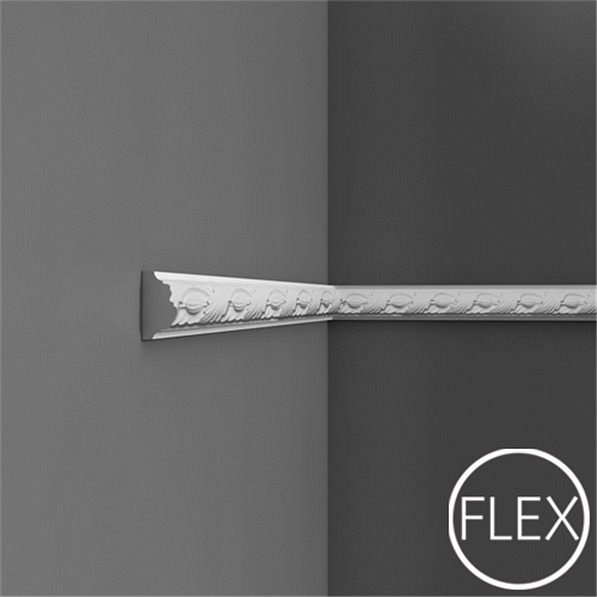 